УТВЕРЖДАЮ Руководитель проекта № 10095281                                                                                                          ________С.А.Конищева         «28» апреля 2023 г Пояснительная запискао выполнении контрольного событияпроекта № 100952815.4.2 Проведение трудового десанта «Мы в ответе за нашу планету» - благоустройство школьного двора в МОУ «Горская средняя общеобразовательная школа» 	   В рамках реализации данного этапа проекта в МОУ «Горская средняя общеобразовательная школа» с 03.04.2023 года по 28.04.2023 года  был проведён трудовой десант «Мы в ответе за нашу планету» - благоустройство школьного двора. Под тёплыми лучами весеннего солнышка пробивается зеленая трава, и мы торопимся убрать свою школьную территорию. Получив необходимый инвентарь: перчатки, грабли, лопаты ребята под энергичную музыку, звучащую из динамиков, дружно принялись за работу: они прогребли прошлогоднюю листву, собрали мусор, взрыхлили клумбы. Работа спорилась, и школьная территория быстро стала чистой и ухоженной. Потрудились славно!Рис.1 ФотоСтарший вожатый,член рабочей группы (Р)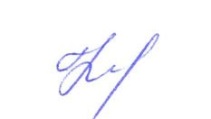 В.И.Кокорева                                                                         «28» апреля 2023Советник директора по воспитанию, член рабочей группы,ответственный за блок (Б)                                            Л.Г.Борзенкова                                                                                                                       «28» апреля  2023г.       Рис.1 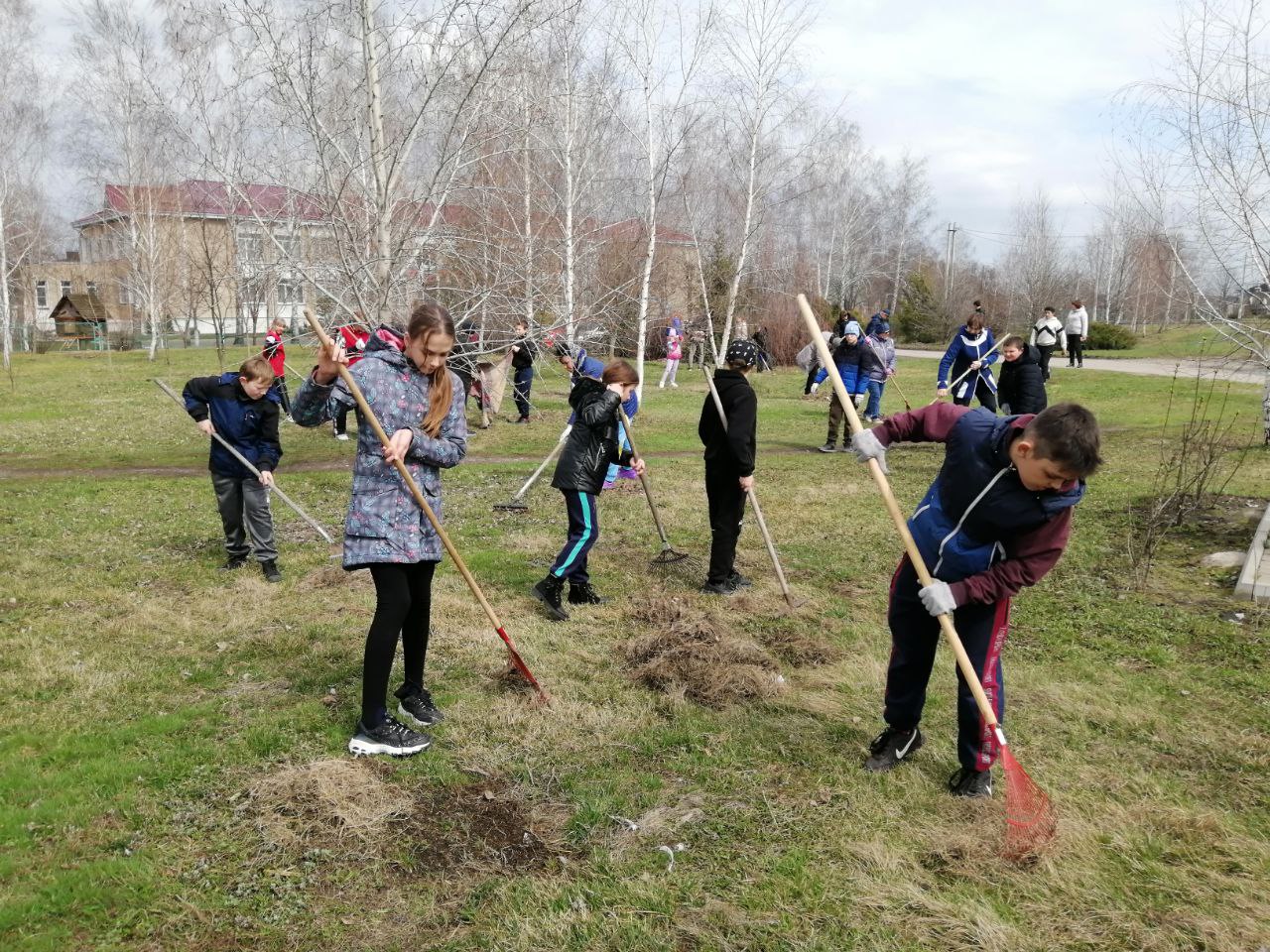 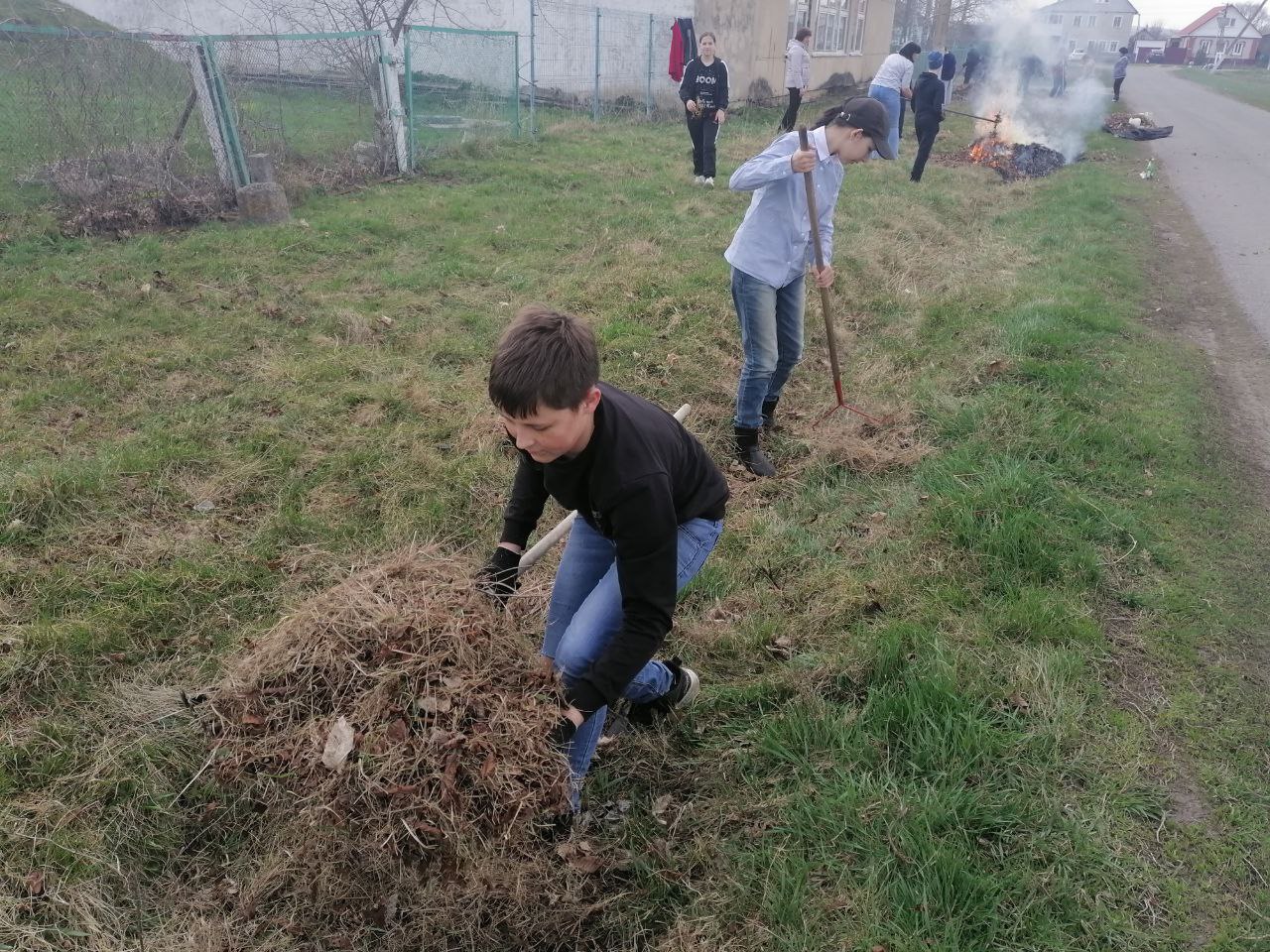 